             Муниципальное бюджетное образовательное учреждение дополнительного образования детей Центр детского творчества «Сокол», г. Липецка.ПЛАН – КОНСПЕКТоткрытого занятия в детском объединении «Домисолька» студии раннего развития «Азбука»Тема: «Музыкальный теремок».(конспект музыкального занятия для детей 3-4 лет, продолжительность: 20 минут)Педагог дополнительного образованияСоловьева Е. В.г. Липецк, 2014Дата и время проведения: 26 ноября 2014 года, 11.15-11.35Место проведения: МБОУ ДОД ЦДТ «Сокол».Продолжительность занятия: 20 минут.Возраст учащихся: 3-4 годаКоличество детей: 12 человекАудитория: учащиеся, родители, педагоги, администрация МБОУ ДОД ЦДТ «Сокол».Научная основа.		Данное занятие входит в цикл музыкальных занятий с использованием здоровье сберегающих технологий, опирающихся на современные программы и методики. Среди них  - программа «Элементарное музицирование с дошкольниками» Э.Тютюнниковой, система оздоровления дошкольников «Здоровячок», «Артикуляционная гимнастика в стихах и картинках» Т. Куликовской, «Топ – хлоп малыши» для детей 2-3 лет.Инновационная направленность. Занятие носит интегрированный характер, где комплексно решаются задачи музыкального, валеологического воспитания и развития речи.Краткая аннотация.	Это музыкальное занятие для детей 3 - 4 лет с использованием артикуляционных и динамических упражнений,  речевых игр, активным слушанием музыки, пальчиковой и ритмической игры, музицированием на детских музыкальных инструментах. Использование приемов оздоровления и речевых игр на каждом музыкальном занятии позволяет в непроизвольной форме сохранять и укреплять физическое и психическое здоровье, обеспечивать обогащенное художественно-эстетическое и речевое развитие детей, формирование базисных основ личности.Цель: развивать музыкальные способности детей младшего дошкольного возраста через музыкально-игровую деятельность, в непроизвольной форме сохранять и укреплять здоровье.Задачи:обучающие:- научить различать динамические оттенки музыки «тихо» «громко»;- научить двигаться в соответствии с текстом и изменением содержания музыки;- научить различать длинные и короткие звуки.развивающие: - развить чувство ритма;- развить вокально-певческие навыки, творческие проявления;- развить координированность движений и мелкую моторику;- развивать музыкальность детей с помощью творческого музицирования.воспитательные: - воспитывать интерес, эмоциональную отзывчивость к музыкальным произведениям;- воспитывать любовь к музыке, желание петь друг с другом;- воспитывать культуру общения.Материалы и оборудование: конспект занятия, презентация, мультимедийная установка, фонограммы, колокольчики, бубны, маракасы, кот, собака, лиса, заяц.План занятия:Организационная часть (1 мин.):Практическая часть: (17 мин.):Подведение итогов: (2 мин.).Ход занятия.Слайд №1.Приветствие. Муз. рук: Здравствуйте, дети! Начинаем наше занятие. Сейчас я проверю все ли пришли, ни кого не потеряли?	/отметка отсутствующих в журнале/Педагог: А теперь садитесь по удобней, приготовьте ушки, глазки, расскажу я вам сказку.Слайд №2.На полянке возле елки,Где гуляют злые волкиСтоит домик, не высок,Музыкальный теремок.Теремок такой чудесный!Кто живет в нем интересно?Что бы это нам узнатьВ сказке нужно побывать.- Ребята, я приглашаю вас отправиться в сказку. Для этого нужно выйти на волшебный коврик и построиться друг за другом. Путь туда не близок, и чтобы нам не скучать давайте споем песенку.Музыкально - ритмические движения.Слайд №3.«Вот как мы умеем». Музыка Е. Тиличеевой («Топ - хлоп, малыши»).Под пение дети, выполняют движения за педагогом.Зашагали ножки – топ, топ, топ!Прямо по дорожке – топ, топ, топ!Ну-ка веселее – топ, топ, топ!Вот как мы умеем - топ, топ, топ!Зашагали ножки – топ, топ, топ!Прямо по дорожке – топ, топ, топ!Топают сапожки – топ, топ, топ!Это наши ножки – топ, топ, топ!Педагог: Долго нам еще идти, давайте ножки разомнем и дальше путь продолжим.  Слайд №4./Дети массируют под песню свои ноги, повторяя за педагогом/«Устали наши ножки». Музыка  А. Филлипенко (Приложение №5 «Скачут по дорожке»)Устали наши ножкиБегать по дорожкеПогладим наши ножкиИ отдохнем немножко.Педагог: Ножки наши отдохнули можно продолжить путь. А поможет нам в этом лошадка.Слайд №5. «Топ, топ, топоток….». музыка В. Журбинской (Приложение №68)/Педагог берет лошадку в руки. Дети, строятся за педагогом, берут в руки вожжи (длинную ленту, которая прикреплена к лошадке с двух сторон). Под музыкальное сопровождение все идут, высоко поднимая колени, поют песню, на проигрыше  прищелкивают язычками. Остановившись, все дружно говорят: «Тпр-р-р-р-у!»//На экране появляется на фоне леса теремок/Слайд №6.Педагог:   Вот мы и в сказке.Вот так чудо теремок!Из трубы идет дымок.Кто-то в тереме живетИ гостей, наверно, ждет.Интересно, кто же там живет? Сейчас мы узнаем, а помогут нам в этом пальчики.Пальчиковая гимнастика.Педагог:   Смело пальчики стучите,Кулачки им помогитеДружно будем мы стучатьКто же выйдет нас встречать?Слайд №7.«Замок» Слайд №8./На экране появляется лиса/Педагог:  Ребята, а вот и лисичка. Давайте с ней поздороваемся./Все здороваются с лисичкой/Педагог:  Нам красавица – лисаКолокольчик принесла.Развитие чувства ритма, музицирование.Педагог: Колокольчики волшебные, они умеют играть в игру «Тихо – громко». Давайте и мы поиграем с вами в эту игру. Музыка  звучит громко, вы играете на колокольчиках то же громко, если музыка звучит тихо, то колокольчики молчат. Ну что готовы? Слушайте внимательно.Слайд №9.		 «Как у наших у ворот». Русская плясовая (Приложение №16) /Дети выполняют задание/Педагог:  Кто же еще в теремочке живет? 		Музыка подскажет вам		Двери кто откроет нам.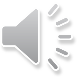 Слайд №10 «Зайчики». Музыка К. Черни (Приложение №9)Педагог:  Вы узнали?/Дети отвечают/Слайд №10.1Педагог:  Правильно, это зайчик. Он любит играть на разных музыкальных инструментах. Отгадайте, на чем он играет сейчас?Слайд №11.Зайчик играет за ширмой на треугольнике,  бубне, маракасах, дети отгадывают.Педагог:  Молодцы! Все правильно отгадали. А теперь, давайте споем про зайчика песенку. Посмотрите на экран, и расскажите зайке, из каких звуков состоит эта песенка. Слайд №12.На экране ритмическая цепочка из кружков: ТА-ти-ТА-ТА (Зай – чик Сте- па)		/Дети отвечают/Педагог:  Давайте пропоем эту песенку звуками.		/Выполняется задание/Педагог:  Теперь споем и прохлопаем ритмический рисунок./Выполняется задание/Педагог:  Молодцы! А сейчас давайте споем песенку словами,  хлопая ритмический рисунок.			/Выполняется задание/	Педагог:  Как хорошо вы поете. Молодцы. А хотите еще узнать, кто еще в теремке живет? Это узнать нам поможет волшебный колокольчик.Слайд №13Тили – бом, тили – бом! Позвоню сейчас я в дом!Кто же в доме том живет, кто в гости к вам придет?Слушание музыки.Слайд №14.Под музыкальное сопровождение появляются собачка и кот, они танцуют.«Полька». Музыка З. Бетман (Приложение №78)Педагог:  Ребята, давайте похлопаем собачке и котику в ладоши и поздороваемся с ними.		/Выполняется задание/Педагог:  А кто мне скажет, как называлось музыкальное произведение, под которое танцевали киска и собачка.		/Дети отвечают/Распевание, пение.Педагог:  Молодцы! А вы знаете, что собачка и киска еще любят петь песни. Давайте и мы вместе с ними споем песню «Маша и каша».Слайд 15.«Маша и каша». Музыка Т. Назаровой (Приложение 84)Итог занятия.Слайд №17.Педагог:  Хорошо мы провели время в сказке. Пора и домой возвращаться. Наш теремок закрывается. Давайте попрощаемся с лисичкой, зайчиком, киской и собачкой и сядем на свои места. 		/Дети прощаются, и садятся на стульчики/Слайд №18.Педагог:  Ребята понравилось вам в сказке?		Какие звери живут в музыкальном теремке?
		Какой музыкальный инструмент принесла лисичка?		А в какую игру она любит играть на колокольчике?		На каких музыкальных инструментах любит играть зайчик?		Какую песню мы пели с собачкой и киской?Молодцы! На этом наше занятие закончено. Всем большое спасибо, до свидания!На двери такой замок, такой, замок, такой замок.А кто его открыть бы смог, его открыть бы смог.Мы стучали, вот так стучали, мы качали, мы качали.Мы кружили, вот так кружили и замок открыли.На двери такой замок, такой, замок, такой замок.А кто его сам открыть бы смог, его открыть бы смог.Пальцы рук переплетаются, сцепляясь в замок.Локти расходятся в стороны, пальцы остаются переплетены.Постукивают друг об друга основаниями ладоней.Кисти рук попеременно поднимаются вверх, пальцы не расцепляются.Кисти рук крутятся в разные стороны.Пальцы распрямляются, руки расходятся в стороны.